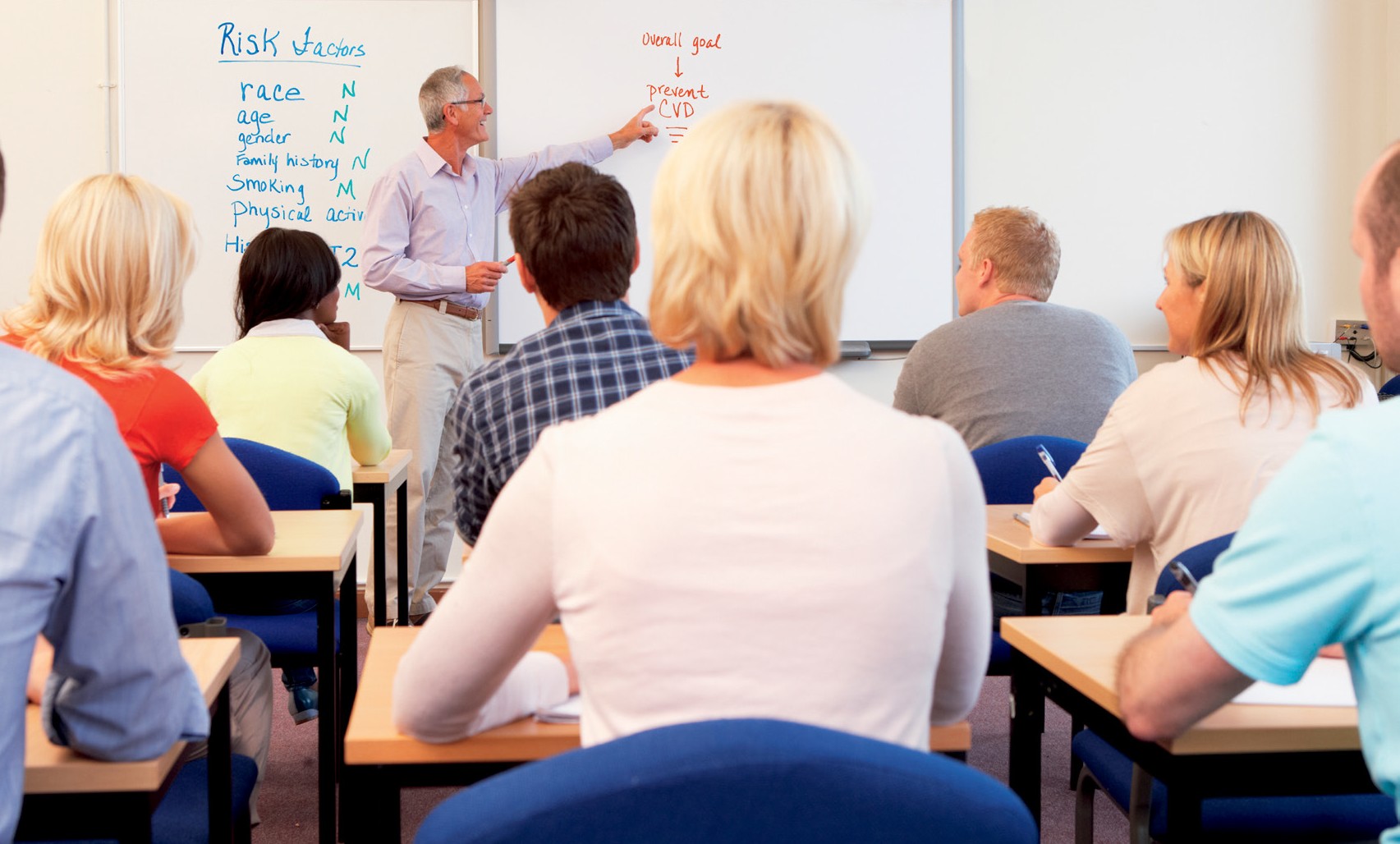 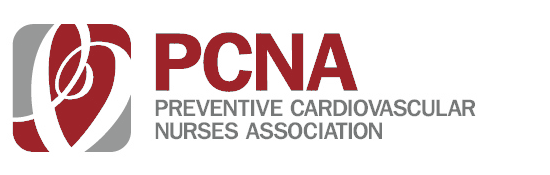 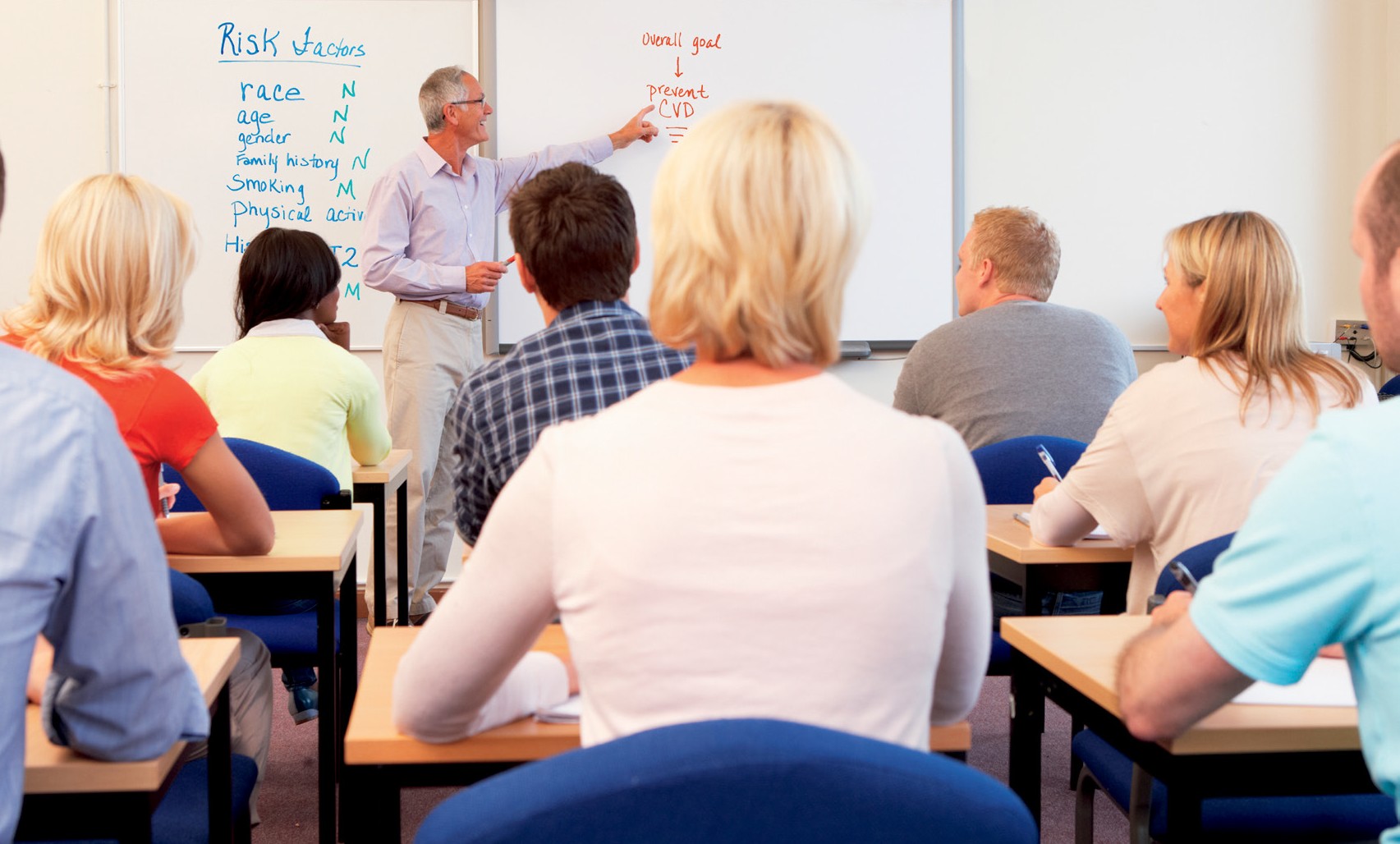 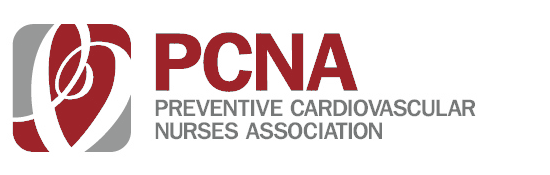 FREE CE PROGRAMMONTH 197:30 am – 1:15 pmCITY, STATELocation  REGISTER ONLINE PCNA.NET	